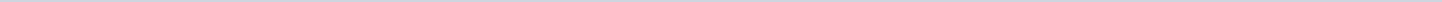 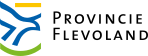 Provincie FlevolandAangemaakt op:Provincie Flevoland28-03-2024 12:48Ingekomen stukken1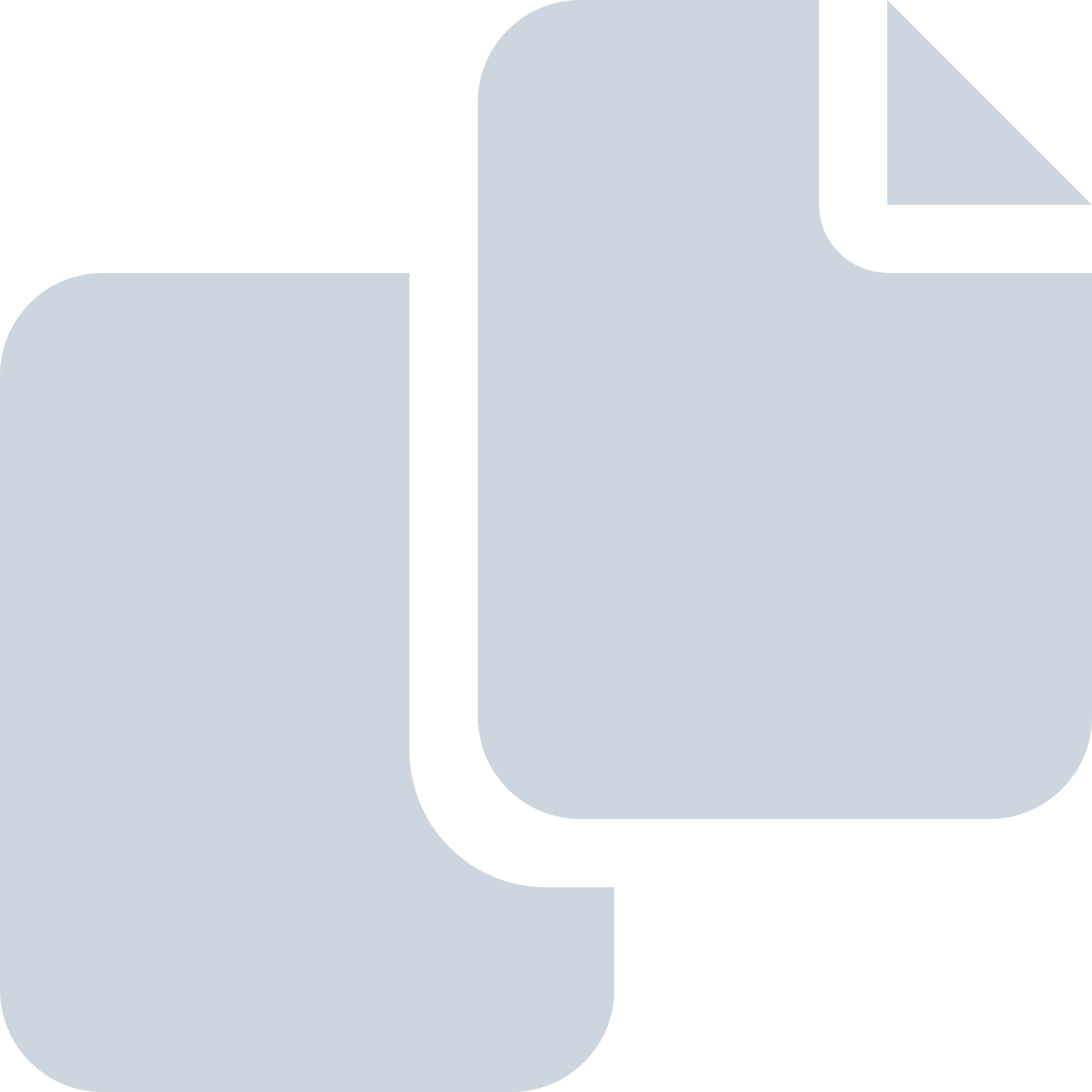 Periode: januari 2005#Naam van documentPub. datumInfo1.Ingekomen stukken.13-01-2005PDF,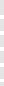 89,07 KB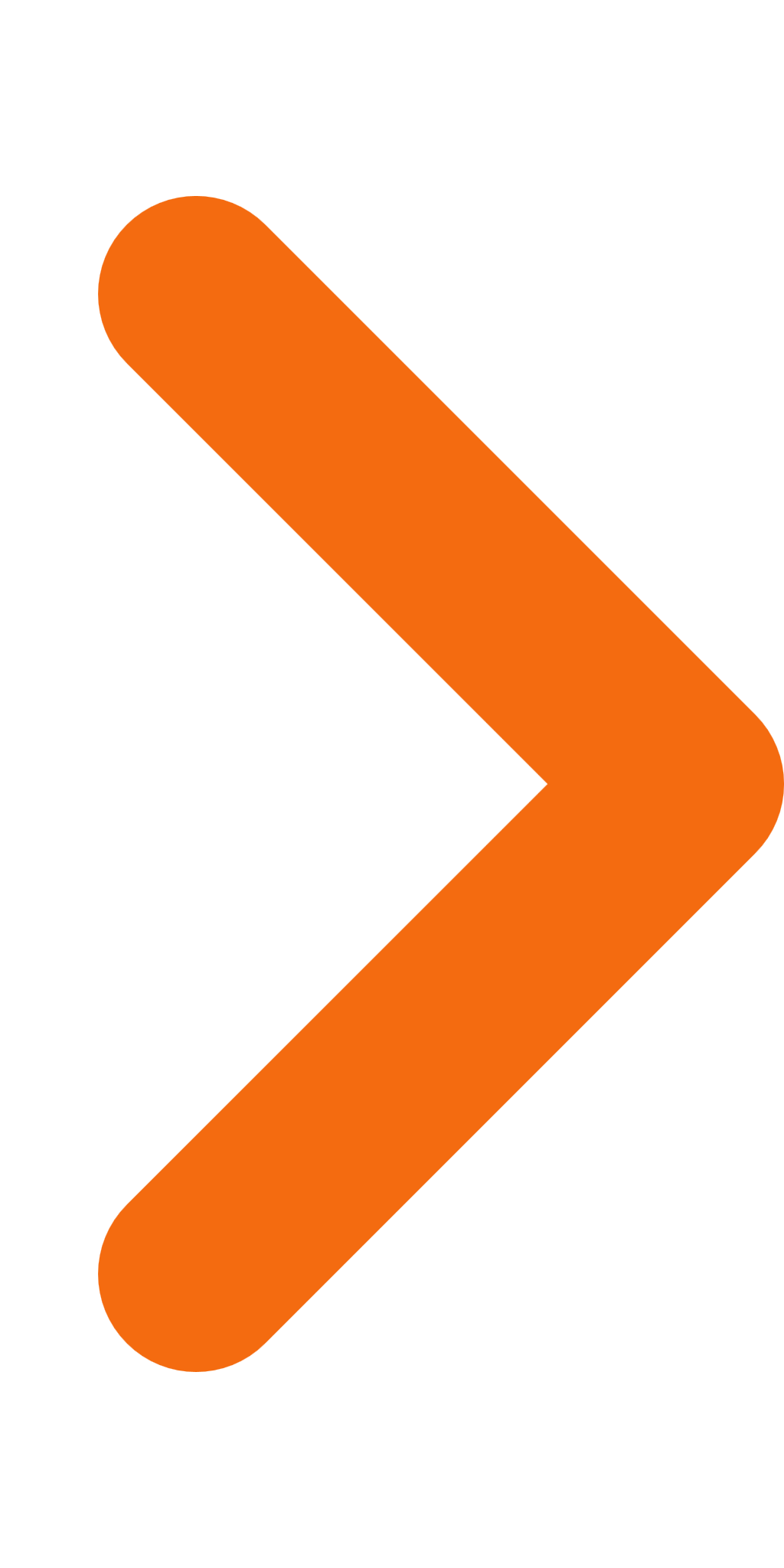 